Advantra 9610Тип клея  --  Клей-расплавПреимущества клея:-низкая вязкость для нанесениями форсунками-в расплавленном состоянии прозрачный и без запаха-очень хорошая термическая стабильность позволяет экономить на обслуживании клеевого оборудования-пригоден для склеивания различных сложных субстратов- хорошая стойкость к низким температурамСтандартная область:Продукт разработан для приклеивания применения полипропиленовых крышек к металлическим и другим емкостям, в том числе для приклеивания крышек к композитной упаковке для напитков (Slim Cap®, Stream Cap®). Очень хорошие показатели клеевого соединения даже при низких температурах хранения. Продукт имеет низкую вязкость для чистого нанесения форсунками.Подходящий субстрат:Приклеивание полипропиленовых крышек к металлической или композитной упаковке для напитков.Стандартные свойства:Инструкция по нанесению:Метод нанесения:                    форсункаТемпература нанесения:         170°С – 195°СДанный клей-расплав не совместим с другими клеями. Если использовался другой клей, то клеевое оборудование должно быть тщательно очищено.Инструкции по очистке:Пожалуйста, свяжитесь с местным офисом продаж для получения консультации по очисткеоборудования.Стандартная упаковка:Пожалуйста, свяжитесь с местным офисом продаж для получения информации по имеющимся видам упаковок.Условия хранения:В оригинальной плотно закрытой таре вдали от солнечных лучей, предохраняя от грязи, влаги и высоких температур.Совет по утилизации:Пожалуйста, обратитесь к паспорту безопасности продукта (MSDS) за информацией по утилизации.Совет по безопасности:Пожалуйста, обратитесь к паспорту безопасности продукта (MSDS) за информацией по безопасности.ООО "ОР Материалы"ИНН 2465324509 КПП 246501001р/с  40702810025460000095    БИК 045004719Адрес: Россия, 660127, Красноярский край,г.Красноярск, ул. 9 Мая, 5-276Телефон 295-51-38; 285-34-02e-mail:origkrsk@yandex.ru; orig1367@yandex.ruСвойство ЗначениеЦвет БелыйТочка размягчения (R&B – ASTM E28-99)Около 99°СВязкость (Брукфилд; RV Sp 27; ASTM D 3236-88)Около 5600 мПа.с при 160°СОколо 3200 мПа.с при 180°СОколо 1900 мПа.с при 200°ССрок годности12 месяцев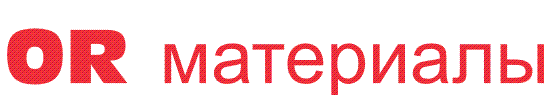 